STADGAR FÖRNORRLANDS NATION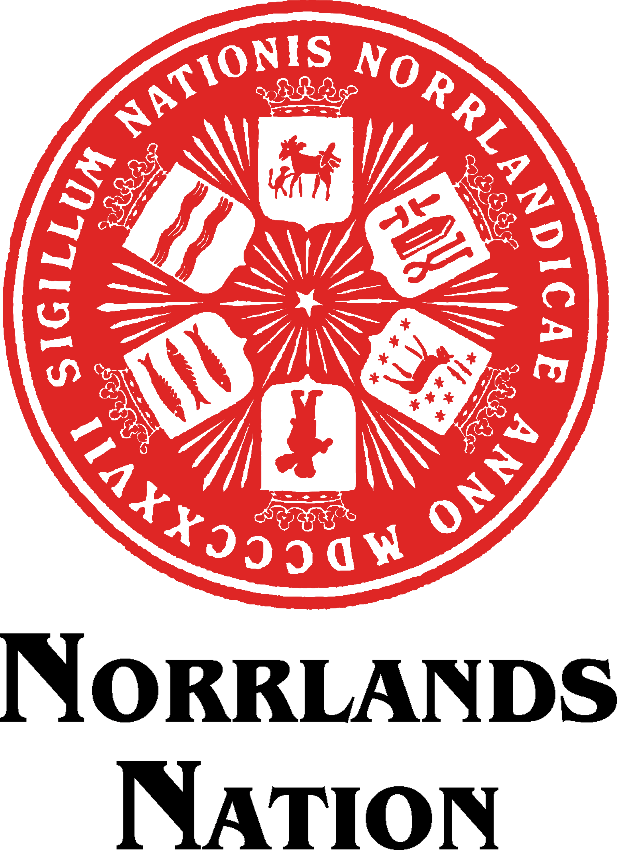 REVIDERAD 2023Antagen av landskapet [2022-12-13]Trädde i kraft [2023-01-01]Kapitel 1Nationens uppgift1 §Norrlands nation i Uppsala har till uppgift att som en partipolitiskt och religiöst obunden sammanslutning av studerande främst med anknytning till Jämtlands, Västernorrlands, Västerbottens och Norrbottens län, verka för att skapa en miljö, som befrämjar medlemmarnas studier, trivsel och personliga utveckling under studietiden i Uppsala.Kapitel 2Medlemskap och hedersbetygelser 1 §Vid Norrlands nation finns följande kategorier av nationsmedlemmar: hedersledamot, betalande primärmedlem, icke betalande primärmedlem samt sekundärmedlem.2 §Berättigad att vinna inträde i nationen är varje vid Uppsala universitet eller vid Sveriges lantbruksuniversitet (SLU) i Uppsala antagen studerande. Sådan medlem kallas primärmedlem.3 §Förste kurator kan, efter skriftlig ansökan därom, bevilja studerande vid annan postgymnasial utbildning i Uppsala inträde som primärmedlem.4 §Nationens styrelse (nationsstyrelsen) kan, efter skriftlig ansökan därom, bevilja studerande vid annan utbildning i Uppsala inträde som primärmedlem.5 §Den som vill inträda i nationen ska lämna de uppgifter som erfordras för prövning av frågan om medlemskap och efter beviljat inträde erlägga stadgad nationsavgift.6 §Primärmedlem som erlagt nationsavgift benämns betalande primärmedlem. Betalande primärmedlem som upphör att betala nationsavgiften benämns icke betalande primärmedlem.7 §Landskapet kan välja primärmedlem till senior. En senior som utträder ur nationen förlorar sin status som senior. Om seniorernas organisation och verksamhet föreskrivs i 13 kap.8 §Den som har fyllt 18 år och som är gift, partner eller sambo med primärmedlem kan efter ansökan beviljas sekundärt medlemskap av förste kurator för en termin. Till en sådan ansökan ska personbevis eller ett av medlemmen avgivet och av två andra medlemmar bestyrkt intyg om att sökanden fyller angivna krav bifogas. Efter ansökan med förnyat bestyrkande kan ett sådant medlemskap förlängas för en termin åt gången. Sekundärmedlem har inte rösträtt och kan inte väljas till förtroendeman eller nationsfunktionär men har i övrigt samma rättigheter och skyldigheter som betalande primärmedlem.9 §Icke betalande primärmedlem har rätt att erlägga stadgad nationsavgift och därmed åter bli betalande primärmedlem. Icke betalande primärmedlem har inga andra rättigheter eller skyldigheter mot nationen.10 § Medlem som önskar utträde ur nationen ska anmäla detta till förste kurator eller den förste kurator utser. Vid utträde återbetalas inte erlagda nationsavgifter.Nationens hedersbetygelser11 §
Nationen kan välja förtjänt person till hedersledamot. Förste kurator ska omgående underrätta den som kallats till hedersledamot om landskapets beslut. Den som accepterar kallelsen ska installeras senast tre år efter det att valet förrättades. I annat fall förfaller kallelsen. Hedersledamoten är fritagen från varje förpliktelse enligt detta kapitel men har rätt att delta i nationens sammankomster på samma sätt som en betalande primärmedlem. Hedersledamot som inte samtidigt är betalande primärmedlem har inte rösträtt.12 §Norrlands nations förtjänstmedalj finns i tre valörer. Dessa utdelas i enlighet med de regler som fastställts av landskapet.Om nationsmedlems förhållande till nationen13 §Betalande primärmedlem och sekundärmedlem ska erlägga nationsavgift en gång per termin.14 §Nationsavgiften fastställs i budget enligt särskilt beslut av landskapet för varje räkenskapsår.Nationsavgiften får inte överstiga en procent av det prisbasbelopp som gäller när avgiften fastställs.15 §Betalande primärmedlem har rätt att utan erläggande av lokalhyra hålla disputationsmiddag, mottagning eller liknande på nationen, om det inte inkräktar på fastställd verksamhet.16 §Betalande primärmedlem har rätt att ta del av alla nationens handlingar och protokoll med undantag av handlingar i disciplinärenden, självdeklarationer och ekonomiska upplysningar i låneärenden. Undantagna är också handlingar och protokoll, vilkas offentliggörande förste kurator bedömer skulle kunna skada nationen eller enskild medlem.17 §Primärmedlem eller sekundärmedlem som utträder eller utesluts ur nationen, förlorar alla rättigheter som medlem i nationen.Om avstängning och uteslutning 18 §Om nationsmedlem begår ordningsförseelse mot nationen ska förste kurator föra samtal med de inblandade och, om det bedöms befogat, meddela skriftlig varning.19 §Om nationsmedlem begår upprepade smärre ordningsförseelser eller förseelse, som inte betecknas som ringa, mot nationen ska förste kurator föra samtal med de inblandade. Styrelsen får därefter, om det bedöms befogat, besluta om temporärt tillträdesförbud till nationens lokaler. Ett sådant förbud får inte överskrida sex månader.20 §Om nationsmedlem begår en grov förseelse eller trots varning och temporärt tillträdesförbud begår ytterligare förseelser mot nationen ska nationsstyrelsen kalla medlemmen till samtal. Styrelsen får därefter besluta om uteslutning ur nationen. Ett sådant beslut fattas med minst tre fjärdedels majoritet.Kapitel 3Nationens organisation1 §Landskapet är nationens högsta beslutande organ.2 §Nationens firma tecknas av nationsstyrelse eller av den eller dem som styrelsen utser. Landskapet kan bemyndiga styrelsen att mot säkerhet i nationens egendom uppta lån.3 §Nationens verksamhetsår omfattar tiden 1 juli – 30 juni.Nationens räkenskapsår omfattar tiden 1 januari – 31 december.4 §Nationens befattningshavare är inspektor, proinspektor, valda förtroendemän och funktionärer.5 §efattningshavare  av landskap benämns förtroendemn. efattningshavare av nationstyrelse, seniorskollegiet  föreningskonventet benämns funktionär.6 §Nationens ämbetsmän är förste kurator, andre kurator, skattmästaren för förvaltningsnämnden, skattmästaren för fastighetsnämnden och skattmästaren för kommunikationsnämnden. 7 §Om sammansättningen av nationens klubbverk och värdar föreskrivs i reglemente8 §Nationens verksamhet bedrivs under överinseende av inspektor och proinspektor:landskapetnationstyrelsenationens nämnderseniorskollegietstyrelsens utskottföreningskonventetrepresentation i externa organ9 §Nationens nämnder är:10 §
Nationsstyrelsens ständiga utskott är:11 §Nationens beslutande organ är landskapet, nationsstyrelsen, nämnderna, seniorskollegiet, utskotten och föreningskonventet. Om beslutsordning inom beslutande organ stadgas i 4 kap. Om arbetsordningar, reglementen, instruktioner och befattningsbeskrivningar stadgas i 7 kap.Representation i externa organ12 §Nation representeras i stiftelsen Norrlandsgårdarnas styrelse av inspektor, förste kurator, skattmästaren för fastighetsnämnden samt minst fyra och högst tio ledamöter. Ledamöterna  på landskap enligt vad som föreskrivs i stiftelsens stadgar och reglemente för nationens valnämnd.13 §Nation representeras i uratorskonventet av förste och andre kurator.Vid förfall får den frånvarande utse någon annan betalande primärmedlem att företräda nationen i uratorskonventet.14 §Nation representeras i uratorskonventets underkonvent av respektive befattningshavare. Vid förfall får den frånvarande utse någon annan betalande primärmedlem att företräda nationen.Kapitel 4Allmän besluts-, mötes- och valordning1 § Vad som i det följande stadgas ska tillämpas av nationens beslutande organ om inte annat anges i denna stadga. För besvärsnämnden gäller den besluts- och mötesordning som anges i nämndens reglemente.Mötesordning2 § Nationens beslutande organ sammanträder på kallelse av ordföranden. Ett beslutande organ ska sammanträda minst två gånger per landskapsperiod. Nationsstyrelsen ska sammanträda minst tre gånger per landskapsperiod. Ordförande är skyldig att sammankalla till extra möte, när minst hälften av ledamöterna begär det. Extra möte ska hållas senast 14 dagar efter det att begäran framförts.3 §Kallelse med preliminär föredragningslista och underlag ska vara det beslutande organets medlemmar tillhanda senast sju dagar före sammanträdesdagen. Vid sammanträdet ska förslag till slutlig föredragningslista föreligga.4 §Vid sammanträde med beslutande organ ska föredragningslistan utöver stadgeenliga ärenden och sådana ärenden som för övrigt är påkallade, innehålla följande punkter:Sammanträdets öppnandeVal av justerare tillika rösträknareKallelseförfarandetAdjungeringFastställande av föredragningslistanProtokoll från föregående sammanträdeMeddelandenÖvriga frågorOrdet frittSammanträdets avslutandeOm en nationssekreterare inte tjänstgör vid sammanträde ska en mötessekreterare väljas efter det att justerare och rösträknare har valts. Föredragningslistans numrering justeras därefter.5 § Den som vill anmäla ett ärende till sammanträdet ska meddela detta till ordförande och inkomma med eventuella underlag senast sju dagar före sammanträdet. Ärenden som inte anmäls innan denna tid behandlas som en övrig fråga. Övrig fråga får upptas till behandling och beslut om tre fjärdedelar av de närvarande röstberättigade medger det.6 §Beslutande organ har rätt att adjungera annan person. Adjungering kan avse enskilt ärende, enskilt sammanträde eller gälla tills vidare. Adjungerad person har inte rätt att delta i beslut men har närvaro-, yttrande- och förslagsrätt. 7 §
Nationens revisor är adjungerad i samtliga nationsorgan om inte annat framgår av dessa stadgar.8 §Vid sammanträde med beslutande organ ska protokoll föras. Originalprotokoll ska förvaras på nationen. Protokoll lämnas till nationen senast sju dagar efter sammanträdet. Beslutande organs protokoll ska justeras av ordföranden och valda justerare senast 14 dagar efter sammanträdet. Ordförande ansvarar för att protokoll justeras och förvaras på nationen.9 §Frågor eller ärenden kan remitteras till seniorskollegiet eller dess presidium.Beslutsordning10 §Rösträtt tillkommer beslutande organs ledamöter. Beslut fattas med enkel majoritet. Vid lika röstetal gäller den mening som ordföranden biträder. Vid val skiljer dock lotten. För återkallande av förtroendeuppdrag erfordras minst tre fjärdedels majoritet av avgivna giltiga röster. Den som deltar i beslut, har rätt att reservera sig mot beslutet. Reservation mot beslut ska meddelas muntligen under sammanträdet och lämnas skriftligen till ordföranden senast fyra dagar efter sammanträdet. Den som inte reserverat sig, är ansvarig för beslutet.11 §Ledamot av beslutande organ eller den som är adjungerad, har rätt att få särskilt yttrande antecknat till protokollet. Sådant yttrande ska anmälas muntligen under sammanträdet samt lämnas skriftligen till ordföranden senast fyra dagar efter sammanträdet.12 §Beslut fattas med acklamation, om inte votering begärs. Votering sker öppet, om inte sluten votering begärs vid beslutstillfället.13 §Beslutande organ är beslutsmässigt, när minst hälften av ledamöterna, däribland ordförande, eller i förekommande fall vice ordförande, är närvarande. Nationsstyrelsen är beslutsmässig, när minst sex ledamöter, däribland ordföranden, eller i förekommande fall vice ordförande, är närvarande.14 §Nationsmedlem får inte delta i beslut rörande ansvarsfrihet för sig själv eller sådant organ, som medlemmen tillhört under den tid beslutet avser. Nationsmedlem får inte delta i beslut i ärende, vars utgång kan lända medlemmen personlig eller ekonomisk fördel. Nationsmedlem, som själv är kandidat, får inte delta i val, såvida inte valet sker vid landskap.15 § En ordförande får inte ställa proposition på förslag som avser ändring eller upphävande av vid samma möte fattade beslut. Proposition på förslag som strider mot stadgar, arbetsordning, policyer, reglementen eller instruktioner är heller inte tillåten.Valordning16 §Förtroendemän väljs och funktionärer utses enligt vad som stadgas i 2 kap. 8 och 11 §§ samt detta kap. 17-30 §§.17 §Varje myndig betalande primärmedlem är valbar till funktionär.18 §Valbar till förtroendeman är varje myndig betalande primärmedlem som vid ordinarie valtillfälle tillhört nationen minst en avslutad termin eller myndig betalande primärmedlem som nominerats av valnämnden, om inte annat stadgas.19 §Valbar till ämbetsman är varje myndig betalande primärmedlem som vid ordinarie valtillfälle tillhört nationen i minst fyra avslutade terminer eller myndig betalande primärmedlem som nominerats av valnämnden. För val av inspektor och proinspektor gäller också vad som föreskrivs i 9 kap. 2 §. För val av skattmästare gäller också vad som föreskrivs i 16 kap. 10, 12 och 14 §§.20 §Valbar till nationskamrat är varje myndig primärmedlem som har ett sådant yrke eller förordnande som innebär tystnadsplikt. Nationskamrat utses enligt reglemente för nationsstyrelsen. 21 §Varje betalande primärmedlem har rätt att nominera kandidater samt lämna in en egen ansökan vid val av förtroendemän och funktionärer. Nomineringar och ansökningar ska vara skriftliga och inlämnade till förste kurator senast klockan 12.00 nio dagar före landskapets respektive nationsstyrelsens sammanträde. Nomineringar och ansökningar behandlas av valnämnden.22 §Val av förtroendeman förrättas vid landskap med sluten omröstning, ifall antalet kandidater överskrider det antal som ska väljas, eller om närvarande betalande primärmedlem begär det. Val av ämbetsmän ska alltid ske med sluten omröstning. 23 §För att bli vald fordras mer än hälften av vid valet avgivna giltiga röster. Om detta röstetal inte uppnås för det antal kandidater som det finns platser, förrättas en andra valomgång. Vid den andra valomgången ska antalet kandidater vara en fler än antalet platser för aktuellt val. Om ingen efter andra valomgången erhållit minst hälften av vid valet avgivna giltiga röster, förrättas en tredje valomgång avseende den eller de kandidater som fått flest röster vid andra omgången. Vid denna omröstning ska antalet kandidater vara lika stort som antalet platser för aktuellt val.24 §Ordningen för suppleanters inträde som arbetande suppleanter avgörs genom lottning vid början av varje sammanträde.25 §Val av hedersledamöter verkställs med ja- och nej-röster på gemensam valsedel för samtliga föreslagna. Valda är de för vilka antalet avgivna ja-röster uppgår till minst tre fjärdedelar av hela antalet avgivna giltiga röster.26 §Vid val på landskap med sluten omröstning har betalande primärmedlem, som är frånvarande, rätt att delta i valet genom förtidsröstning.  Vid tillfället för förtidsröstning ska fotolegitimation och giltigt bevis för erlagd nationsavgift uppvisas för förste kurator, vilken även tar emot rösterna. Sådan röst ska avläggas senast tre timmar innan landskapet inleds.Varje valsedel ska läggas i separata, förseglade kuvert med följande uppgifter på framsidan:Det val som valsedeln är avsedd för samt dag för valetDessa innerkuvert ska sedan läggas i ett ytterligare kuvert (ytterkuvert) med följande uppgifter på framsidan:De val i vilka medlemmen röstat samt dag för valetDen röstandes namn och personnummerEgenhändig namnteckning av den röstande, bevittnad av två ojäviga personer.Förste kurator ska låta förteckna vilka medlemmar som förtidsröstat och vilka val de har röstat i. Förteckningen ska användas för att säkerställa att ingen röstar två gånger vid samma val. Förteckningen ska förstöras när besvärstiden har löpt ut, eller när eventuellt besvär har avgjorts.27 §Den som röstar vid landskap ska på uppmaning av ordförande visa giltig fotolegitimation och giltigt bevis för erlagd nationsavgift. 28 §Till revisor kan den väljas som är godkänd eller auktoriserad. Till revisor kan även väljas godkänt eller auktoriserat revisionsbolag. En revisor får inte vara medlem av nationen.29 §De ledamöter av valnämnden som utsetts av föreningskonventet, ska vid ordinarie valtillfälle ha tillhört nationen i minst två avslutade terminer. 30 § För valbarhet till revisionsutskottet gäller förbehåll enligt 12 kap. 6 §. För valbarhet till besvärsnämnden gäller förbehåll enligt 10 kap. 24 §.Kapitel 5Revision och granskning1 §Nationens verksamhet granskas av en auktoriserad eller godkänd revisor och av revisionsutskottet. Revisorn granskar nationsstyrelsens och skattmästarnas förvaltning. Revisionsutskottet granskar enligt styrelsens uppdrag. 2 § Revisorn utför granskning enligt vad som följer av tillämplig lag om årsredovisning och enligt god revisionssed. 3 § Revisionsutskottet utför granskning enligt vad som följer av instruktion för revisionsutskottet.4 § Revisorn ska överlämna revisionsberättelse samt reviderad årsredovisning till landskapets ordförande senast nio dagar före vårterminens tredje lagtima landskap.Kapitel 6Besvär1 §En betalande primärmedlem som anser att ett beslutande organs beslut strider mot gällande författningar, nationens stadgar, arbetsordning, reglemente, policy eller instruktion får anföra besvär mot detta. Besvär prövas av besvärsnämnden.Vad som i detta kapitel sägs om besvär gäller inte besvär mot nationens stipendiehantering. Sådana besvär regleras i nationens stipendiehandbok. 2 § Besvär ska anmälas skriftligen till besvärsnämndens ordförande inom tre veckor efter beslutet. 3 § Besvärsnämnden har endast rätt att pröva om formella fel förekommit eller om beslut fattats i strid med nationens stadgar, arbetsordning, reglemente, policy eller instruktion. Besluts lämplighet i sak får inte prövas. 4 § Finner besvärsnämnden väsentliga formella fel i behandlingen eller att beslut på annat sätt fattats i strid med gällande regler, ska beslutet ogiltigförklaras.  5 §Om ett besvär avser att en icke-röstberättigad deltagit i beslut, får beslutet upphävas endast om den icke-röstberättigades röst direkt inverkat på resultatet.Kapitel 7Om nationens styrdokument och om stadgeändring1 §Landskapet ska anta en arbetsordning för landskapens genomförande. 2 §Med reglemente avses av landskapet antagna bestämmelser för av landskapet valda organ, förtroendemän, föreningskonventet, stipendier och seniorskollegiet.3 §Med policy avses av landskapet antagna principer för hur nationens verksamhet ska bedrivas i ett specifikt avseende.4 §Med befattningsbeskrivning avses av nationsstyrelsen antagna föreskrifter som preciserar arbetsuppgifter för nationens förtroendemän. En befattningsbeskrivning ska vara förenlig med gällande stadgar, reglementen och policyer.5 § Med instruktion avses av nationsstyrelsen antagna föreskrifter för av styrelsen eller föreningskonventet utsedda organ och funktionärer. En instruktion ska vara förenlig med gällande stadgar, reglementen och policyer.6 §Stadgar, arbetsordningen och reglementen får inte ändras utan besvärsnämndens hörande.7 §Beslut om nationens upplösande får inte fattas. Beslut får inte heller fattas vilket innebär en fördelning eller skingring av nationens samlade förmögenhet.8 §Ändring av dessa stadgar kan ske genom två likalydande beslut av två landskap, mellan vilka förslaget vilat i minst en månad. Minst ett av landskapen ska vara lagtima. Detta gäller även vid ändring av stipendiereglementet.9 §Landskap, nationsstyrelse, nämnd, utskott eller annat nationsorgan får inte pröva 7 kap. 7-9 §§.Kapitel 8Landskapet1 §Landskapet, som består av nationens samtliga betalande primärmedlemmar, åligger:att	i enlighet med gällande författningar och dessa stadgar besluta om nationens angelägenheteratt	för sin verksamhet anta en arbetsordningatt	anta reglementen för nationens förtroendemän, nationsstyrelse, nämnder, seniorskollegium och föreningskonventatt	anta en värdegrund, policyer samt styrande dokumentatt	vid behov utse nämnd eller extra biträdande förtroendemän med bestämda arbetsuppgifter och fastställd mandatperiodatt	efter nationsstyrelsens och seniorskollegiets förslag besluta om utdelande av nationens stora förtjänstmedaljatt	ta ställning till förslag om ändringar av Kuratorskonventets stadgar och policyer.2 §Landskapets presidium utgörs av förste kurator som är ordförande, andre kurator som är vice ordförande och en sekreterare.3 §Förste kurator planerar och leder landskapets arbete.4 §Ordförande sammankallar landskapet genom anslag på nationen minst 13 dagar före landskapet.5 §Landskapet ska hållas under tiden 10 januari – 10 juni och 1 september – 20 december. Dessa utgör landskapsperioder. 6 §Tre lagtima landskap ska hållas varje landskapsperiod. Det första ska hållas senast den 15 mars respektive 31 oktober, och det tredje före respektive landskapsperiods utgång.7 §Landskapets ordförande får sammankalla urtima landskap. Ordförande är skyldig att sammankalla sådant när inspektor begär det eller när minst 100 betalande primärmedlemmar skriftligen begär det. Urtima landskap ska hållas senast 14 dagar efter det att begäran därom har framförts. Urtima landskap får hållas utanför landskapsperioden om begäran har inlämnats under landskapsperioden.8 §Vid urtima landskap får endast den eller de frågor för vilka landskapet sammankallats behandlas.9 §Vid nationshögtider såsom inspektorsinstallation och jubileer, får förste kurator utlysa högtidslandskap. Vid sådant landskap får inte fattas andra beslut än mötesformalia.10 §Vid högtidslandskap äger förutom nationens hedersledamöter såväl nuvarande som förutvarande primärmedlemmar närvaro- och yttranderätt.11 §Vid vårterminens första lagtima landskap åligger det landskapet:att	för det nästkommande verksamhetsåret välja förste kurator.12 §Vid vårterminens andra lagtima landskap åligger det landskapet: att	ta del av fastighetsnämndens rapport om nationshusets skick och behov av åtgärderatt	ta del av förvaltningsnämndens rapport om vidtagna och planerade åtgärder avseende fondförvaltningenatt	ta del av kommunikationsnämndens rapport om vidtagna och planerade åtgärder avseende nationens kommunikationatt	för den nästkommande terminen välja klubbverkatt	för det nästkommande verksamhetsåret välja PR-förman.13 §Vid vårterminens tredje lagtima landskap åligger det landskapet:att 	behandla granskningsrapporter över skattmästarnas förvaltning att 	behandla granskningsrapport över nationsstyrelsens förvaltningatt 	besluta om fastställande av resultat- och balansräkning samt i förekommande fall koncernresultaträkning och koncernbalansräkningatt	besluta om ansvarsfrihet för nationsstyrelsens styrelseledamöteratt	varje udda kalenderår för de två nästkommande verksamhetsåren välja skattmästare för kommunikationsnämndenatt 	för de två nästkommande verksamhetsåren välja två ledamöter i fastighetsnämndenatt	för det nästkommande verksamhetsåret välja tre suppleanter i fastighetsnämndenatt	för de två nästkommande verksamhetsåren välja två ledamöter i kommunikationsnämndenatt	för det nästkommande verksamhetsåret välja tre suppleanter i kommunikationsnämndenatt 	varje udda kalender år för de två nästkommande verksamhetsåren välja ordförande i stipendienämndenatt 	för de två nästkommande verksamhetsåren välja en representant för respektive fakultet vid Uppsala universitet och en representant för SLU i stipendienämndenatt	varje udda kalenderår för de två nästkommande verksamhetsåren välja en ledamot med forskningsanknytning i stipendienämndenatt 	för det nästkommande verksamhetsåret välja en stipendiesekreterareatt 	för det nästkommande verksamhetsåret välja två ledamöter i valnämndenatt	för de två nästkommande verksamhetsåren välja en ledamot i besvärsnämnden att	efter förslag av seniorskollegiet välja senioreratt 	för den nästkommande terminen välja värdar.14 §Vid höstterminens första lagtima landskap åligger det landskapet:att	för det nästkommande räkenskapsåret välja andre kuratoratt	välja ledamöter till Stiftelsen Norrlandsgårdarnas styrelse enligt reglemente för valnämndenatt	välja revisor för Stiftelsen Norrlandsgårdarnas styrelse enligt reglemente för valnämnden.15 §Vid höstterminens andra lagtima landskap åligger det landskapet:att 	varje jämnt kalenderår för de två nästkommande räkenskapsåren välja skattmästare för förvaltningsnämndenatt 	varje udda kalenderår för de två nästkommande räkenskapsåren välja skattmästare för fastighetsnämndenatt 	för den nästkommande terminen välja klubbverk.16 §Vid höstterminens tredje lagtima landskap åligger det landskapet:att	för de två nästkommande räkenskapsåren välja två ledamöter i nationsstyrelsenatt	för det nästkommande räkenskapsåret välja tre suppleanter i nationsstyrelsenatt	varje jämnt kalenderår för de två nästkommande räkenskapsåren välja bibliotekarie att	för det nästkommande räkenskapsåret välja en stipendiesekreterareatt	för de två nästkommande räkenskapsåren välja två ledamöter i förvaltningsnämndenatt 	för det nästkommande räkenskapsåret välja tre suppleanter i förvaltningsnämndenatt	för det nästkommande räkenskapsåret välja två ledamöter i valnämndenatt	för det nästkommande räkenskapsåret anta budget att 	för det nästkommande räkenskapsåret välja revisor att	välja seniorer efter förslag av seniorskollegietatt 	för den nästkommande terminen välja värdar.§ 17Då landskap hålls inställs all övrig verksamhet inom nationen.§ 18Varje betalande primärmedlem har yttrande-, förslags- och rösträtt om inte annat framgår av dessa stadgar.§ 19Förslag och framställningar som inte rör val och avses framläggas för landskapet, ska vara skriftliga och inlämnade till landskapets ordförande senast kl. 12.00 sex dagar före landskapet.§ 20Fråga som inte behandlats av nationsstyrelsen, nämnd eller av seniorskollegiet, benämns övrig fråga. Övrig fråga får tas upp till behandling och beslut på begäran av minst tre fjärdedelar av de närvarande röstberättigade nationsmedlemmarna, om landskapets ordförande medger det.§ 21Förslag om stadgeändring samt förrättande eller upphävande av val får inte behandlas som övrig fråga.§ 22 Landskap får genomföras digitalt om inspektor medger det. Formerna för digitala landskap ska anges landskapets arbetsordning.Kapitel 9Nationens inspektor och proinspektor1 §Nationens verksamhet bedrivs under överinseende av en inspektor och en proinspektor i enlighet med vad dessa stadgar föreskriver.2 § Valbar till inspektor och proinspektor är myndig svensk medborgare bosatt i Uppsala. Till inspektor respektive proinspektor bör i första hand väljas ordinarie lärare vid Uppsala universitet.3 §Inspektor väljs genom sluten omröstning på urtima landskap för en tid av sex år. Om inspektor avgår före mandatperiodens slut väljs ny inspektor för en hel sexårsperiod. Proinspektor väljs genom sluten omröstning på urtima landskap för en tid av sex år. Om proinspektor avgår före mandatperiodens slut väljs ny proinspektor för en hel sexårsperiod. Om proinspektor ska väljas för samma mandatperiod som inspektor får valet ske vid samma landskap. Av beslutet ska det framgå vilken som är mandatperiodens första respektive sista dag.4 § Val av ny inspektor sker, i enlighet med gammal tradition, om möjligt inför Uppsala universitets rektor, eller den som denne utser. § Inspektor tillkommer:att	tillsammans med förste kurator företräda nationenatt 	med närvaro- och yttranderätt delta i beslutande organs sammanträden i den omfattning som erfordras för att kunna utöva ämbetetatt	förkasta nationens beslut eller val, om de befinns strida mot gällande lagar, nationens stadgar, arbetsordning, reglementen, befattningsbeskrivningar, instruktioner eller stipendieförfattningaratt 	utfärda tjänstgöringsbetyg för nationens ämbetsmänatt 	i allmänhet tillse att ordning upprätthållsatt 	begära urtima landskapatt 	fastställa stipendienämndens förslag till innehavare av stipendier i enlighet med vad som stadgas i stipendiereglementen och nationens stipendiehandbokatt 	ingå i stiftelsen Norrlandsgårdarnas styrelseatt 	vara besvärsnämndens ordförandeatt 	fördela inspektors åligganden mellan sig och proinspektor.Rätten att fastställa innehavare av nationens stipendier får inte delegeras om det inte finns särskilda skäl till en sådan delegation. Sådana skäl ska särskilt anges i delegationsbeslutet.6 § Proinspektor tillkommer:att	vid förfall fullgöra inspektors åliggandenatt 	fullgöra inspektors åligganden enligt 5 § i den omfattning som de kommit överens omatt	med närvaro- och yttranderätt delta i beslutande organs sammanträden i den omfattning som erfordras för att kunna utöva ämbetetatt	ingå i besvärsnämnden.Kapitel 10Nationens nämnderAllmänna bestämmelser1 §Nämnd utövar nationens beslutanderätt i de ärenden som fastslås i dessa stadgar, fastställt reglemente eller särskilt landskapsbeslut.2 §Nämndledamöter väljs av och ansvarar inför landskapet. Ett antal av valnämndens ledamöter utses även av föreningskonventet.3 §Nämnd åligger:att	bereda ärenden inom sitt verksamhetsområdeatt	till landskapet inkomma med de förslag nämnden finner påkallade.4 §Nämndernas arbete regleras närmare i av landskapet fastställt reglemente.Förvaltningsnämnden5 §Nationens förvaltningsnämnd består av skattmästaren för förvaltningsnämnden som är ordförande, förste kurator som är vice ordförande, andre kurator samt fyra övriga ledamöter valda av landskapet för en tid av två år. Två ledamöter väljs under jämna kalenderår och två väljs under udda kalenderår. För ledamöterna ska det finnas tre suppleanter. Suppleanterna väljs för ett år. De ersätter frånvarande ordinarie ledamöter i den ordning som bestäms vid valet.Suppleant som inte inträtt i frånvarande ledamots ställe, är adjungerad till förvaltningsnämnden. Skattmästaren för fastighetsnämnden och skattmästaren för kommunikationsnämnden är adjungerade till förvaltningsnämnden. §Förvaltningsnämnden åligger:att	övervaka förvaltningen av nationens fonderatt	anta förvaltningspolicy för nationens fondförvaltning att	övervaka tillämpningen av förvaltningspolicynatt	vara rådgivande i skattmästarens arbete.Fastighetsnämnden8 §Nationens fastighetsnämnd består av skattmästaren för fastighetsnämnden som är ordförande, andre kurator som är vice ordförande, förste kurator samt fyra övriga ledamöter valda av landskapet för en tid av två år. Två ledamöter väljs under jämna kalenderår och två väljs under udda kalenderår. För nämndens ledamöter ska finnas tre suppleanter. Suppleanterna väljs för ett år. De ersätter frånvarande ordinarie ledamöter i den ordning som bestäms vid valet.9 §Suppleant som inte inträtt i frånvarande ledamots ställe är adjungerad till fastighetsnämnden. Skattmästaren för förvaltningsnämnden, skattmästaren för kommunikationsnämnden, arkivarie, biträdande arkivarie, antikvarie samt biträdande antikvarie är adjungerade till fastighetsnämnden.10 §Fastighetsnämnden åligger:att 	förvalta nationshusetatt	upprätta och löpande uppdatera en underhållsplan för nationshuset samt därefter fatta beslut om åtgärder för att genomföra denna plan eller lämna förslag till landskapet om åtgärder som bör vidtasatt 	upprätta och löpande uppdatera en finansieringsplan för genomförandet av underhållsplanenatt 	lämna underlag till den årliga budgetprocessen för den egna verksamhetenatt 	avgöra sådan från fastställd budget avvikande ekonomisk fråga, som rör ett belopp motsvarande högst tio prisbasbelopp för innevarande år.Kommunikationsnämnden11 § Nationens kommunikationsnämnd består av skattmästaren för kommunikationsnämnden som är ordförande, förste kurator som är vice ordförande, PR-förman, samt fyra övriga ledamöter valda av landskapet för en tid av två år. Två ledamöter väljs under jämna kalenderår och två väljs under udda kalenderår. För nämndens ledamöter ska finnas tre suppleanter. Suppleanterna väljs för ett år. De ersätter frånvarande ordinarie ledamöter i den ordning som bestäms vid valet. 12 §Suppleant som inte inträtt i frånvarande ledamots ställe, är adjungerad till kommunikationsnämnden. Skattmästaren för förvaltningsnämnden, skattmästaren för fastighetsnämnden, andre kurator, recentiorsförman, de internationella sekreterarna och seniorskollegiets ordförande är adjungerade till kommunikationsnämnden.13 §Kommunikationsnämnden åligger:att	ansvara för all intern och extern kommunikationatt	upprätta och löpande uppdatera en marknads- och kommunikationsplan samt därefter fatta beslut om åtgärder för att genomföra denna plan eller lämna förslag till landskapet om åtgärder som bör vidtasatt 	lämna underlag till den årliga budgetprocessen för den egna verksamhetenatt	avgöra sådan från fastställd budget avvikande ekonomisk fråga, som rör ett belopp motsvarande högst tio prisbasbelopp, för innevarande år.Stipendienämnden14 §
Nationens stipendienämnd består av en ordförande, förste kurator, två stipendiesekreterare, stipendiesekreterare från föregående termin, två ledamöter för varje fakultet vid Uppsala universitet, en ledamot med forskningserfarenhet samt två ledamöter från SLU . Nämnden utser inom sig vice ordförande.15 § Ordförande, fakultetsrepresentant, forskningsrepresentant och representant för SLU väljs för en tid av två år. En representant för varje fakultet vid Uppsala universitet och en representant för SLU väljs årligen. Stipendiesekreterare väljs årligen. Forskningsrepresentant väljs varje udda kalenderår. 16 §Stipendienämndens ordförande åligger:att	planera och leda stipendienämndens verksamhetatt	vara stipendiesekreterarna behjälplig i deras arbete.17 §Stipendiesekreterare åligger:att	vara ledamot av stipendienämndenatt	tillse att stipendierna utlyses enligt respektive reglemente att	bereda inkomna stipendieansökningaratt	hålla uppsikt över praxis vid stipendietillsättningaratt	vara föredragande i stipendienämnden.18 §Stipendienämnden åligger:att	där inte annat föreskrivs, upprätta förslag till innehavare av stipendier vid vilkas utdelande nationen har att avge yttrande eller vilka nationen själv utdelaratt	vid behov lämna förslag till landskapet om ändring i reglemente för stipendieratt	vid behov lämna förslag till landskapet om reglemente för nya stipendieratt	till landskapet yttra sig över annat förslag till ändring i gällande reglemente eller till reglemente för nya stipendier.Valnämnden1 §Nationens valnämnd består av förste kurator  vice ordförande och åtta ledamöter valda på ett år. Nämnden utser inom sig ordförande. Förste kurator är sammankallande. § yra ledamöter utses av föreningskonventet. Av varje instans väljs två ledamöter på höstterminen och två på vårterminen. §Valnämnden åligger:att 	till landskapet respektive styrelsen inkomma med bedömningar och nomineringar av kandidater att 	om nämnden finner det lämpligt förorda lika många kandidater som det antal befattningar som ska tillsättasatt	anslå valnämndens beslut på nationens anslagstavla senast en dag innan valet äger rum. §Besvärsnämnden23 §Nationens besvärsnämnd består av inspektor som är ordförande, proinspektor som är vice ordförande och två ledamöter valda på två år. En ledamot väljs udda kalenderår och en väljs jämna kalenderår. Nämnden utser inom sig en sekreterare.21 §En ledamot av besvärsnämnden får inte inneha annat uppdrag för nationens räkning.22 §Besvärsnämndens ordförande åligger:att	planera och leda besvärsnämndens verksamhet.23 §Besvärsnämnden åligger:att	pröva inkomna besväratt	underrätta nationsstyrelsen om inkomna besvär och beslut i anledning av dessa att	till landskapet yttra sig över föreslagna ändringar i stadgar, arbetsordning och reglementen.Kapitel 11Nationsstyrelsen1 §Nationsstyrelsen består av förste kurator som är ordförande, andre kurator som är vice ordförande, skattmästaren för förvaltningsnämnden, skattmästaren för fastighetsnämnden, skattmästaren för kommunikationsnämnden samt fyra övriga ledamöter valda av landskapet. För styrelsen ska finnas fem suppleanter. Föregående verksamhetsårs förste kurator och föregående räkenskapsårs andre kurator innehar automatiskt varsin suppleantspost. Om någon av dem eller båda saknar möjlighet att delta i styrelsearbetet får posterna vakantsättas och utlysas. Övriga suppleanter utses av landskapet. Suppleanterna ersätter frånvarande ledamöter i den ordning som bestäms genom lottning vid sammanträdets början.2 §Suppleant som inte inträtt i frånvarande ledamots ställe är adjungerad till nationsstyrelsen. Nationens klubbverk och PR-förman är adjungerade till nationsstyrelsen.3 §Mellan landskapen är nationsstyrelsen nationens högsta beslutande organ med de inskränkningar som framgår av dessa stadgar. Styrelsen leder nationens verksamhet i enlighet med vad som framgår av dessa stadgar och landskapets beslut.4 §Nationsstyrelsen är ansvarig inför landskapet.5 §Nationsstyrelsen åligger i den mån inte annat föreskrivs:att	själv eller genom sina utskott leda nationens verksamhetatt	förvalta nationens tillgångaratt	övervaka organ som är underställda styrelsenatt	ha insyn över nationens kassor och tillse att räkenskaper förs över dessa att	bereda samtliga ärenden som ska behandlas av landskapet, med undantag av ärenden som ska beredas av nämnd eller seniorskollegiet att	inför landskapet väcka de förslag som är påkalladeatt	verkställa av landskapet fattade beslutatt	avgöra sådan från fastställd budget avvikande ekonomisk fråga, som rör ett belopp motsvarande högst ett prisbasbelopp för innevarande år att	till höstterminens tredje lagtima landskap framlägga förslag till budget för det kommande räkenskapsåretatt	anställa tjänstemänatt	utse vikarier för nationens tjänstemänatt	själv eller genom ombud å nationens vägnar söka, kära och svaraatt	vid behov utse extra eller biträdande funktionärer för en tid som styrelsen bestämmeratt	vid behov inrätta utskott utöver dem som ska finnas enligt kapitel 12att	vid behov inrätta tillfälliga arbetsgrupper med bestämda arbetsuppgifter och fastställd mandatperiodatt	utfärda instruktioner för de funktionärer, utskott och tjänstemän som är underställda styrelsenatt 	anta befattningsbeskrivningar för klubbverk, PR-förman, värdar och vid behov för andra befattningshavare att	till landskapet lämna förslag på reglementen för klubbverk, PR-förman, värdar och bibliotekarieatt	utse innehavare av Svea och Göte Nyströms kamratstipendium i enlighet med donationsbrevetatt	fatta beslut om utdelande av nationens förtjänstmedaljatt	fatta beslut om utdelande av nationens förtjänstmedalj i silver efter hörande av seniorskollegiets presidiumatt	till landskapet, tillsammans med seniorskollegiet, lämna förslag till utdelande av nationens stora förtjänstmedaljatt	pröva ansökningar om medlemskap enligt 2 kap. 4 § att	avge årsredovisning enligt gällande författningar. Årsredovisning ska avges vid den tidpunkt som krävs för att reviderad årsredovisning ska kunna behandlas vid vårterminens tredje lagtima landskapatt	utse funktionärer och utskottsledamöter enligt reglemente för styrelsen att	utse representant till nationens bolags bolagsstämmor att	vid nyval av inspektor, proinspektor och skattmästare tillsätta en särskild arbetsgrupp med uppgift att till valnämnden lämna förslag på lämpliga kandidater.6 §Om nationsstyrelsens arbete och möjligheten att delegera rätten att utse befattningshavare föreskrivs vidare i reglemente för nationsstyrelsen.Kapitel 12Nationsstyrelsens utskottGenerella bestämmelser för nationsstyrelsens utskott1 §Nationsstyrelsens ständiga utskott är:biblioteksutskottet internationella utskottetkontaktutskottet revisionsutskottet Nationsstyrelsen får inrätta och avveckla ytterligare utskott. Styrelsen utfärdar instruktion för utskott.Om revisionsutskottet och dess åligganden framgår särskilt i 12 kap. 5-7 §§.2 §Ett utskott består av en ordförande och minst fyra utsedda ledamöter. Förste och andre kurator är adjungerade till samtliga utskott där de inte är ledamöter. Nationsstyrelsen ska bland sina ledamöter och suppleanter utse en representant i vart och ett av de ständiga utskotten. Representant har närvaro- och yttranderätt. Styrelsen kan också utse representanter till eventuellt övriga utskott.3 §Ett utskott utövar nationens befogenheter som framgår av dessa stadgar, fastställd instruktion eller särskilt landskaps- eller styrelsebeslut. Nationsstyrelsen har rätt att upphäva beslut som har fattats av ett utskott.4 §Utskott åligger:att	kontinuerligt bevaka utvecklingen inom sitt verksamhetsområdeatt	bereda uppkomna ärendenatt	i nationsstyrelsen väcka de förslag som utskottet finner påkalladeatt	skicka justerade protokoll till förste kuratoratt	lämna underlag till den årliga budgetprocessen för den egna verksamhetenatt	vid behov äska om medel för att under pågående verksamhetsår genomföra beslutad verksamhet som avviker från fastställd budget.Revisionsutskottet5 §Revisionsutskottet åligger:att	granska de befattningshavare och den del av nationens verksamhet som inte granskas av nationens revisoratt	vid behov granska erkänd nationsförenings verksamhetatt	kontinuerligt rapportera till nationsstyrelsen att	vid varje terminsstart kontrollera att kuratel, klubbverk och PR-förman har fått en relevant och uttömmande överlämning.6 §Ledamot i revisionsutskottet får inte inneha befattning i nationen som innebär självständig medelsförvaltning och inte heller inneha sådan befattning i någon av de erkända nationsföreningarna som står under utskottets tillsyn.7 §Den som ansöker eller accepterar en nominering till revisionsutskottet ska meddela sina eventuella uppdrag inom nationen eller erkända nationsföreningar till förste kurator.Bibliotekarien8 §Bibliotekarien, som väljs av landskapet, leder biblioteksutskottet.9 §Bibliotekarien åligger:att	vara ordförande i biblioteksutskottetatt	leda nationens biblioteksverksamhetatt	vårda nationens boksamlingaratt	ingå i bibliotekariekonvent.Kapitel 13Nationens seniorer och seniorskollegiumSeniorer1 §Inspektor, proinspektor, skattmästare, förste kurator, andre kurator, PR-förman och medlem av klubbverket är senior från den dag de tillträder i sitt ämbete. Hedersledamot, som är eller har varit primärmedlem, är senior. Övrig primärmedlem som har tillhört nationen och varit betalande primärmedlem minst sex terminer kan, efter ansökan eller nominering av annan senior, av landskapet väljas till senior.2 §Ansökan eller nominering till senior ställs till seniorskollegiet.Seniorskollegiet3 §Nationens seniorer utgör seniorskollegiet. Seniorskollegiet syftar till att ge nationens seniorer en möjlighet att behålla kontakten med nationen och dess medlemmar.4 §Kollegiet håller ordinarie sammankomst en gång per landskapsperiod.5 § Kollegiet utser inom sig för en tid av två år ett presidium bestående av en ordförande och sex ledamöter. Presidiet utser inom sig en vice ordförande.6 §Kollegiet åligger:att	till landskapet avge förslag till seniorer att	till landskapet avge förslag till hedersledamöteratt	handlägga från nationsstyrelse och nämnder remitterade frågor och ärendenatt	övervaka framställningen och utgivandet av den årliga landsmannahälsningenatt	till landskapet tillsammans med nationsstyrelsen ge förslag till utdelande av nationens stora förtjänstmedalj.7 § Om seniorskollegiets verksamhet föreskrivs vidare i reglemente.Kapitel 14Föreningskonventet och nationsföreningar1 § Föreningskonventet består av erkända nationsföreningar.2 §Ordförande i erkänd nationsförening är vad gäller rättigheter och skyldigheter jämställd med nationsfunktionär.3 §Om föreningskonventets åligganden föreskrivs i reglemente. Föreningskonventets verksamhet granskas av revisionsutskottet.4 §Varje betalande primärmedlem har rätt att inom nationen bilda nationsförening.5 §Landskapet kan, efter tillstyrkan av nationsstyrelsen, uppta en förening som erkänd. Detta sker genom att föreningens stadgar godkänns. I reglemente för föreningskonventet ska anges vilka nationsföreningar som är erkända.6 §För ändring av erkänd nationsförenings stadgar krävs nationsstyrelsens godkännande.7 §Erkänd nationsförening ska driva sin verksamhet i enlighet med 1 kap. 1 §.8 §Erkänd nationsförening har rätt att delta i föreningskonventet med yttrande-, förslags-, och rösträtt enligt reglemente för föreningskonventet.9 §Erkänd nationsförening har rätt att disponera lokal på nationen, om det inte inkräktar på nationens fastställda verksamhet.10 §Erkänd nationsförening åligger:att	vara öppen för nationsmedlem i enlighet med föreningens stadgaratt	föra protokoll vid alla beslutande sammanträden att	föra bok över in- och utbetalningar enligt god redovisningssedatt	årligen genomföra intern revisionatt	på uppmaning av revisionsutskottet ställa kassabok, verifikationer och revisionsberättelse till utskottets förfogandeatt	före juni månads utgång till avgående förste kurator lämna verksamhetsberättelse över det gångna verksamhetsåret.11 §
Om en erkänd nationsförening inte har bedrivit någon känd verksamhet under två verksamhetsår ska förste kurator underrätta nationsstyrelsen om detta. Styrelsen kan då föreslå landskapet att upphäva erkännandet.Kapitel 15Nationens befattningshavare1 § Befattningshavare är ansvarig inför det organ som  utsetts eller anställts av. 2 §Befattningshavare åligger:att	ta del av stadgar samt tillämpliga reglementen och instruktioneratt	utföra de uppgifter som framgår av stadgar samt tillämpliga reglementen och instruktioneratt	inom sitt verksamhetsområde efter bästa förmåga tillgodose nationens intressenatt	inom sitt verksamhetsområde verkställa fattade beslutatt	föra erforderlig korrespondensatt	hålla förteckning över de nationens tillhörigheter som står under  vårdatt	erbjuda sin efterträdare en relevant och uttömmande överlämningatt	i förekommande fall ingå i för samtliga nationer gemensamma konvent.3 §Avgår befattningshavare före mandatperiodens utgång ska, om inte annat föreskrivs, nytt val snarast förrättas för återstoden av mandatperioden.4 §Nationsstyrelsen prövar fråga om tjänstledighet. 5 §Det organ som utsett befattningshavare har rätt att återkalla givet förtroendeuppdrag. Om sådant beslut stadgas i 4 kap. 10 §.Kapitel 16Nationens ämbetsmänFörste kurator1 §Förste kurator utövar högsta verkställande ledningen av nationens verksamhet.2 §Förste kurator väljs vid vårterminens första lagtima landskap för det kommande verksamhetsåret.3 §Förste kurator åligger:att	tillsammans med inspektor företräda nationen och därvid föra dess talanatt	tillse att stadgar, arbetsordning, reglementen, instruktioner och befattningsbeskrivningar efterlevsatt	tillse att landskaps-, nationsstyrelse-, nämnd- och utskottsbeslut verkställsatt	ansvara för att nationen har ett aktuellt medlemsregister att	vårda den befintliga inbundna medlemsmatrikelnatt	vara landskapets ordförandeatt	vara nationsstyrelsens ordförandeatt	vara ledamot, tillika vice ordförande, i förvaltningsnämnden att	vara ledamot, tillika vice ordförande, i kommunikationsnämndenatt	vara ledamot, tillika vice ordförande, i valnämndenatt	vara ledamot av fastighetsnämndenatt	vara ledamot av stipendienämndenatt	vara föreningskonventets vice ordförande att	ingå i Stiftelsen Norrlandsgårdarnas styrelseatt	vid förfall för andre kurator fullgöra dennes åliggandenatt	tillsammans med andre kurator företräda nationen i Kuratorskonventetatt	när inom Kuratorskonventet fråga väckts om ändring av konventets stadgar och policydokument, överlämna frågan till landskapet efter att nationsstyrelsens utlåtande har inhämtatsatt	informera landskapet om beslutade ändringar i Kuratorskonventets stadgar och policydokumentatt	vara nationsstyrelsens föredragande inför landskapet om inte annat bestämtsatt	tillse att nationsstyrelsens budgetförslag finns tillgängligt för nationens medlemmar 	minst tre dagar före höstterminens tredje lagtima landskapatt	föra förteckning över erkända nationsföreningar samt vid behov föreslå styrelsen att hos landskapet begära ändring av föreningskonventets reglemente.att	underrätta styrelsen om en erkänd nationsförening inte bedrivit någon känd verksamhet under två verksamhetsåratt	underrätta nationsstyrelsen om viktiga händelser inom eller utom nationen som kan påverka verksamhetenatt	pröva ansökan om medlemskap enligt 2 kap. 3 och 8 §§att	vidta disciplinära åtgärder enligt 2 kap. 18-19 §§att	ge den som söker befattning inom nationen en kopia av tillämpliga reglementen, instruktioner eller befattningsbeskrivningaratt	ge nyvalda befattningshavare information om tillämpliga delar av nationens stadgar och övriga organisatoriska bestämmelseratt	utfärda tjänstgöringsintyg för de befattningshavare som inte är ämbetsmänatt	före december månads utgång tillse att konstinventariet uppdaterasatt 	varje termin påminna nationsmedlemmarna om möjligheten att nominera kandidater till de tre valörerna av nationens förtjänstmedaljatt 	vid inspektors avgång meddela detta till Uppsala universitets rektoratt	upprätthålla kontakten med föreningen Norrländska Uppsalakamrateratt	omgående underrätta den som kallats till hedersledamot om landskapets beslutatt	aktivt verka för att den som kallats till hedersledamot låter sig installerasatt	upprätta verksamhetsberättelse för föregående verksamhetsår och lägga fram den på det första lagtima landskapet efter mandatperiodens utgång.4 §Förste kurator är adjungerad i alla nationens beslutande organ där denne inte är ordförande, vice ordförande eller ledamot.5 §Som landskapets ordförande åligger det förste kurator:att	planera och leda presidiets arbeteatt	utfärda kallelse till landskapatt	omedelbart remittera inkomna förslag till nationsstyrelsen, berörd nämnd eller berört utskottatt	på föredragningslistan uppta ärenden vilka inkommit enligt 8 kap. 19 §att	tillse att förslag om ändring av nationens stadgar tillsammans med nationsstyrelsens och besvärsnämndens yttrande tillhandahålls medlemmarna minst 14 dagar före landskapet.Andre kurator6 §Andre kurator utövar verkställande ledning av nationens programverksamhet och är ekonomi- och personalansvarig.7 §Andre kurator väljs vid höstterminens första lagtima landskap för nästkommande räkenskapsår.8 §Andre kurator åligger:att	vara ledamot av, tillika vice ordförande i, nationsstyrelsenatt 	vara ledamot av, tillika vice ordförande i, fastighetsnämnden att	vara ledamot av förvaltningsnämndenatt	vid förfall för förste kurator fullgöra dennes åligganden att	upprätta budgetförslag för nästkommande verksamhetsåratt	vid landskap föredra ekonomisk rapport och förslag till budgetatt	enligt budgetens intentioner planera och leda nationens programverksamhetatt	leda klubbverket i dess verksamhetatt	besluta i frågor angående nationslokalernas användning för nationens olika aktiviteteratt	ansvara för förteckning över utkvitterade nycklaratt	ansvara för handläggning av nationens handlån9 §
Andre kurator är adjungerad i alla nationens beslutande organ där denne inte är ordförande, vice ordförande eller ledamot.Skattmästaren för förvaltningsnämnden10 §Skattmästaren för förvaltningsnämnden väljs vid höstterminens andra landskap för de två kommande räkenskapsåren. Om möjligt utses någon av nationens i Uppsala boende och i ekonomiska ärenden förfarna äldre medlemmar.11 §Skattmästaren för förvaltningsnämnden åligger:att	leda förvaltningen av nationens stipendiefonder och övriga fonderatt	som ordförande förbereda, planera och leda förvaltningsnämndens verksamhetatt	vara ledamot av nationsstyrelsenatt	vårda nationens grav.Skattmästaren för fastighetsnämnden12 §Skattmästaren för fastighetsnämnden väljs vid höstterminens andra landskap för de två kommande räkenskapsåren. Om möjligt utses någon av nationens i Uppsala boende och i fastighetsförvaltning förfarna äldre medlemmar.13 §Skattmästaren för fastighetsnämnden åligger:att	 som ordförande förbereda, planera och leda fastighetsnämndens verksamhetatt	vara ledamot av nationsstyrelsenatt	ingå i Stiftelsen Norrlandsgårdarnas styrelse.Skattmästaren för kommunikationsnämnden14 §Skattmästaren för kommunikationsnämnden väljs vid vårterminens tredje landskap för de två kommande verksamhetsåren. Om möjligt utses någon av nationens i Uppsala boende och i marknadsföring och kommunikation förfarna äldre medlemmar.15 §Skattmästaren för kommunikationsnämnden åligger:att	som ordförande förbereda, planera och leda kommunikationsnämndens verksamhetatt	vara ledamot av nations styrelsen.Kapitel 17Nationens klubbverk och PR-förmanKlubbverk1 §Klubbverket väljs vid terminens andra lagtima landskap för den kommande terminen.2 §Medlemmar av nationens klubbverk åligger:att	under andre kurators ledning ansvara för genomförandet av nationens programverksamhetatt	fullgöra de uppgifter nationsstyrelsen ålägger dem genom särskilda befattningsbeskrivningar att	vid förfall för annan inom klubbverket fullgöra dennes åligganden till dess vikarie utsetts.3 §Medlem av klubbverket har rätt att som adjungerad delta i nationsstyrelsens sammanträden.PR-förman4 §PR-förmannen väljs vid vårens andra lagtima landskap för nästkommande verksamhetsår.5 §PR-förmannen åligger:att	marknadsföra nationen och dess verksamhetatt	fullgöra de uppgifter nationsstyrelsen ålägger denne genom särskild befattningsbeskrivningatt	som ledamot delta i kommunikationsnämndens sammanträden.6 §PR-förmannen bör, som adjungerad, delta i styrelsens sammanträden samt seniorskollegiets sammankomster.